“Studio Logopedico” di Mestre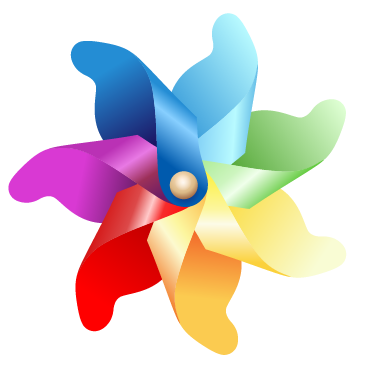 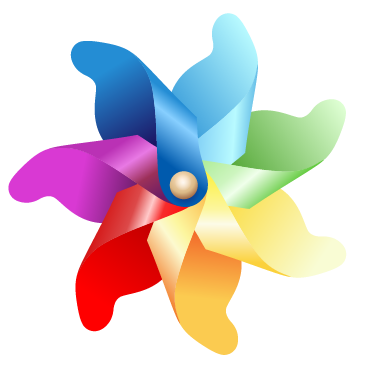 Sedi: Via Rubicone 16-22, 30173 Mestre-Venezia (Ve)  Via Volturno 49, 30173 Mestre-Venezia (Ve)Corso di formazione STRUMENTI COMPENSATIVI, APP INNOVATIVE E DIDATTICA INCLUSIVA: COME MIGLIORARE IL LAVORO IN CLASSE CON STUDENTI DSA07-08 Aprile 2017Compilare (al computer) obbligatoriamente tutti i riquadri evidenziatiData        Data        Nome                 Cognome        Nome                 Cognome        Indirizzo (Via/Piazza- N°-Città-Provincia)        Indirizzo (Via/Piazza- N°-Città-Provincia)        Telefono da chiamare in caso di comunicazioni relative al corso       Telefono da chiamare in caso di comunicazioni relative al corso       Mail        Mail        DATI PER LA FATTURAZIONENome             Cognome        Indirizzo (Via/Piazza- N°-Città-Provincia )        Codice Fiscale:              Partita IVA:      DATI PER LA FATTURAZIONENome             Cognome        Indirizzo (Via/Piazza- N°-Città-Provincia )        Codice Fiscale:              Partita IVA:      PROFESSIONE             Scuola di appartenenza          PROFESSIONE             Scuola di appartenenza          Materie di insegnamento         Materie di insegnamento         AUTORIZZAZIONIAUTORIZZAZIONI(mettere una X )                SI               NO           Se SI, acconsente a ricevere le informazioni relative ai corsi tramite e-mail?                    Se SI, acconsente a ricevere le informazioni relative ai corsi tramite e-mail?                    (mettere una X )                SI                                            NO           Qualora non volesse essere contattato/a tramite posta elettronica, troverà tutte le informazioni sui nostri corsi nel sito  www.studiologopedico-mestre.it , nelle NEWS della home page e/o nella sezione “ATTIVITA’ → CORSI DI FORMAZIONE”(mettere una X )                SI                                            NO           Qualora non volesse essere contattato/a tramite posta elettronica, troverà tutte le informazioni sui nostri corsi nel sito  www.studiologopedico-mestre.it , nelle NEWS della home page e/o nella sezione “ATTIVITA’ → CORSI DI FORMAZIONE”Ha già partecipato ad un corso proposto dallo Studio Logopedico?             Il/la sottoscritto/a:                Autorizza il trattamento dei dati personali riportati nella presente dichiarazione limitatamente alla procedura per la partecipazione alle attività dello Studio Logopedico di Mestre (Ve), ai sensi dell’art. 23, D. Lgs. N. 196/2003.Firma (da apporre il primo giorno del corso):                                                                  Data:    Ha già partecipato ad un corso proposto dallo Studio Logopedico?             Il/la sottoscritto/a:                Autorizza il trattamento dei dati personali riportati nella presente dichiarazione limitatamente alla procedura per la partecipazione alle attività dello Studio Logopedico di Mestre (Ve), ai sensi dell’art. 23, D. Lgs. N. 196/2003.Firma (da apporre il primo giorno del corso):                                                                  Data:    Inviare la scheda di iscrizione via mail all’indirizzo: educatoristlog@gmail.com entro il 31.03.2017Per la conferma di iscrizione attendere una mail di risposta.Nel caso di rinuncia al corso si prega di comunicarlo almeno 7 giorni prima della data di inizio del corso.Inviare la scheda di iscrizione via mail all’indirizzo: educatoristlog@gmail.com entro il 31.03.2017Per la conferma di iscrizione attendere una mail di risposta.Nel caso di rinuncia al corso si prega di comunicarlo almeno 7 giorni prima della data di inizio del corso.Grazie per la collaborazioneEquipe Educativa Studio Logopedico Mestre Grazie per la collaborazioneEquipe Educativa Studio Logopedico Mestre 